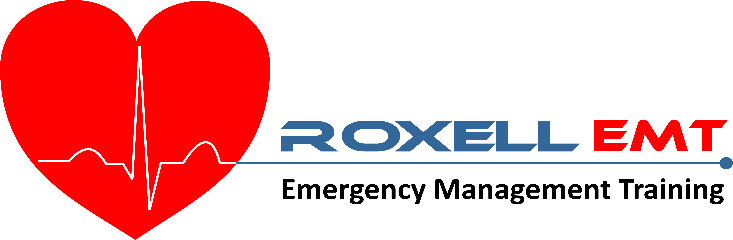 11511 Katy Freeway Suite 330, Houston TX 77079. Phone: 281 372 6640 FAX: 281 372 6125INTEGRITY STATEMENT“Integrity” implies honesty, fairness, ethics, and moral character. Nothing hidden, being truthful and, doing complete work, working from an empowering context, and doing very well at your work without cutting corners. In other words, honoring your word (do what you know you should do, what you said you would do and on time.) exceeding other’s expectations even if you haven’t said that you would do it. Communicating with others as soon as you realize you won’t be doing it or won’t be doing it on time. This is the context from which I agree to operate when teaching all courses under the auspices of the Roxell Emergency Management Training.Printed Name				Signature				Date		________________________		_____________________		_______________